“实习委员杯”求职精英挑战大赛比赛说明（暂行）一、大赛宗旨为培养学生综合性求职技能，提高就业竞争力；帮助学生明确企业对人才的需求标准，提前规划职业生涯；同时为高校的人才培养及企业的用人所需建立良好的合作桥梁，特举办“实习委员杯”求职精英挑战大赛，大赛以培养学生成为应用型人才、提高求职成功率为目的，旨在搭建一个展示大学生求职能力及软实力的平台，为企业选拔优秀人才。二、组织单位主办单位：教育部学校规划建设发展中心承办单位：中企国教技术培训（北京）中心协办单位：山东省校企合作促进会支持单位： 实习委员网络平台技术支持：万企千校网（www.uec.org.cn）三、大赛形式1.大赛以学校为单位组织报名，比赛形式为个人赛。2.每个队伍由一名学生和一位指导老师组成。3.参赛选手在规定时间内登陆大赛官网（http://www.uec.org.cn/）报名、上传作品并完善个人信息。提交后页面会弹出一个微信小程序图片，扫描图片即可进行职业测评。由专家评审委员会对参赛队伍提交的作品进行评审，并公布入围决赛的队伍名单。4.一名学生只能提交一个作品，且只能申请加入一个队伍；一名指导教师最多指导三支队伍。5.简历内容必须真实有效。四、参赛对象（一）.参赛人员普通高等学校，中等职业学校准毕业生,专业不限。（二）.参赛人员基本能力要求1.良好的设计创新能力；2.良好的书面表达能力；3.良好的临场应变能力。五、大赛说明及评审方式（一）.大赛主题大赛主题为“开启实习大冒险”。（二）.评委组成 1.专家评审委员会；2.实习委员工作组；3.在线网友。（三）.初赛评选标准1.提交内容：个人简历，格式为PDF。注意：上传的文件务必由office2007及以上版本转换成PDF格式，不可使用PDF转换器等工具。2.评分标准（满分100分）注意：2017年10月25日9：00— 11月10日15:00，请关注微信公众号为自己喜爱的作品投票。评审委员会将在投票结束后按投票的数量计算分数。（四）.决赛评选标准决赛为现场决赛，评委由企业资深人力资源总监组成，对于优秀选手评委可决定现场录用。决赛由职场初印象（20分）、职业技能测评（35分）、微视频展示（25分）、职场双选择（10分）、网络投票（10分）五个环节构成。用于“微视频展示”环节的视频有以下要求：1. 视频内容：内容分为两部分，第一部分为个人介绍和参赛宣言；第二部分为学校老师和同学们的评价（请老师和至少3位同学在镜头前进行评价）。 2.视频时间：2-3min。3.视频开头：2017应用型人才技能大赛 “实习委员杯”求职精英挑战大赛，我来了！大家好，我是XX学校XXX（姓名）。4.视频结尾：开启实习大冒险！5.视频名称：【2017“实习委员杯”求职精英挑战大赛_学校_姓名】（修改自己的学校和姓名）。6.上传方式：首先把视频上传到优酷网，然后把上传视频的“flash地址”输入到大赛官网上传作品处的文本框中。（7）.上传时间：2017年11月11日— 12月1日。决赛其他各环节的具体事项将在11月10日公布的“决赛说明”中详细说明。六、奖项设置本项赛事设全国一、二、三等奖若干名（视实际参赛规模而定），优秀选手可获得名企offer直推和实物奖励，并根据各校报名和获奖情况，面向各组织单位颁发组织奖，面向指导老师颁发优秀指导教师奖等。七、附注1.大赛流程提交回执：2017年6月1日- 9月30日在线报名：2017年6月20日- 10月15日作品提交：2017年10月16日- 10月24日网络投票：2017年10月28日9：00— 11月10日15:00产品初审：2017年 10月25日- 11月10日公布决赛名单：2017年11月10日网络投票：2017年11月11日9：00— 12月1日15:00现场决赛：2017年12月2日-3日颁奖典礼：2017年12月4日2.联系方式组委会秘书处：王秀秀电话：010-66083178  邮箱：wangxiuxiu@uec.org.cn实习委员网络平台：杨丽珊电话：18038087267邮箱：lisa@ncifangwangluo.com3. 及时了解大赛动态，请扫描下方二维码关注公众号。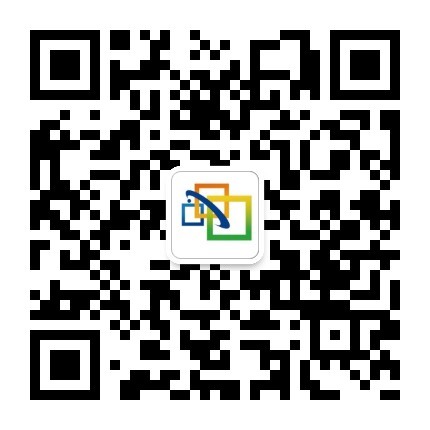 项目项目项目分值简历书面表达完整性、真实性5分简历书面表达准确性、条理性15分简历书面表达规范化、逻辑化、构思新颖15分简历版面美观大方、格式清晰10分简历版面创新性、实用性15分职业测评30分网络投票10分